КГУ "Береговая средняя общеобразовательная школа"отдела образования района ТереңкөлУправления образовани  Павлодарской области.Поурочный план или краткосрочный пландля педагога организаций среднего образования№88 Нахождение пределов. Первый замечательный предел(тема урока)Ход урокаРаздел10.3В Предел функции и непрерывность10.3В Предел функции и непрерывностьФИО педагогаАльмухамбетова Слушаш БазылшайыковнаАльмухамбетова Слушаш БазылшайыковнаДата:Класс:Количество присутстующих:Количество отсутствующих:Тема урока:Нахождение пределов. Первый замечательный пределНахождение пределов. Первый замечательный пределЦели обучения в соответствии с учебной программой10.4.1.14 - применять методы раскрытия неопределенностей вида  и при вычислении пределов;10.4.1.14 - применять методы раскрытия неопределенностей вида  и при вычислении пределов;Цели урокаУчащиеся могут:применять методы раскрытия неопределенностей вида  и при вычислении пределов;вычислять пределы.Учащиеся могут:применять методы раскрытия неопределенностей вида  и при вычислении пределов;вычислять пределы.Этап урока/Время Действия педагогаДействия ученикаОцениваниеРесурсыНачало урока2 мин3 минI.Организационный момент.Психонастрой класса, проверка  домашнего задания.Активное включение учащихся в деловой ритм.Слайд №1Начало урока2 мин3 минII.Актуализация знанийСовместное определение целей урока, повторение правил вычисления пределов на бесконечности и в точке.Слайд №2Середина урока15 мин11 мин5 минIII. Изучение нового материалаПри вычислении пределов зачастую появляются выражения, значение которых не определено. Такие выражения называют неопределенностями.Основные виды неопределенностей:,  ,  ,  ,  ,  , 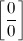 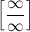 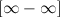 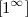 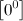 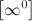 Все другие выражения не являются неопределенностями и принимают какое-то конкретное конечное или бесконечное значение.Для раскрытия неопределенностей используют следующие способы:1.раскладывают на множители, 2. преобразуют функцию с помощью формул сокращенного умножения, 3. преобразуют функцию с помощьютригонометрических формул,4.домножают на сопряженное, что позволяет в дальнейшем сократить выражение и т.д., и т.п.;Разберём отдельные примеры раскрытия неопределённостей.Пример: 1. Предел частного многочленов на бесконечности: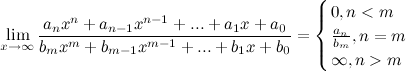 Пример:Найти предел .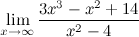 Решение: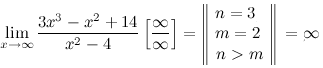 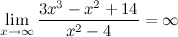 2. Предел целой рациональной функции: Если  , то .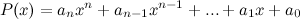 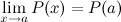 Пример:Найти предел функции  в точке  .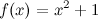 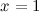 Решение:  . 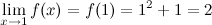 2. Предел целой рациональной функции: Если  , то .Пример:Найти предел функции  в точке  .Решение:  . 3. Пределы иррациональных выражений:А)чтобы найти предел дроби, содержащей иррациональное выражение в случае, когда предел и числителя, и знаменателя равен нулю, надо перенести иррациональность из числителя в знаменатель, или из знаменателя в числитель и после этого сделать необходимые упрощения. Иррациональность переносится с помощью домножения и числителя и знаменателя дроби на выражение, сопряженное к иррациональности.Пример:Вычислить предел 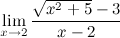 Решение: Получим неопределенность и домножим числитель и знаменатель на выражение, сопряженное к иррациональности.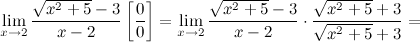 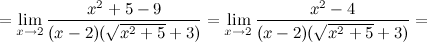 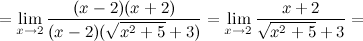 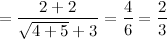 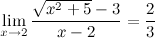 Б)Вычисление пределов, содержащих разность корней:Пример: Вычислить предел 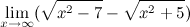 Решение: Получим неопределенность и домножим и поделим выражение на сопряженное.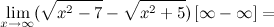 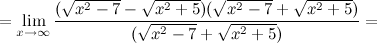 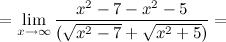 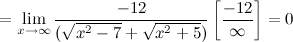 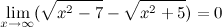 4. Раскрытие неопределенности в частном двух многочленов с помощью разложения на множители:Пример: Вычислить предел 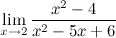 Решение: Получим неопределенность, разложим на множители числитель и знаменатель, сократим одинаковые элементы.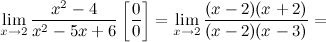 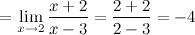 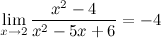 Устные ответы учащихсяСлайд №2Слайд №3Слайд №4Слайд №5Слайд №6Слайд №7Слайд №8Слайд №9Середина урока15 мин11 мин5 минIV.Практическая работаЗакрепление изученного материала№1.Найти пределы: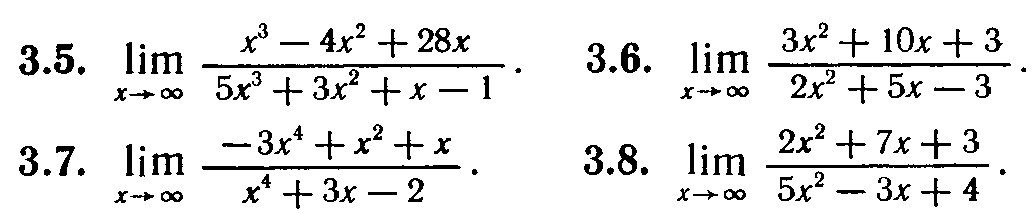 №2. Найти пределы: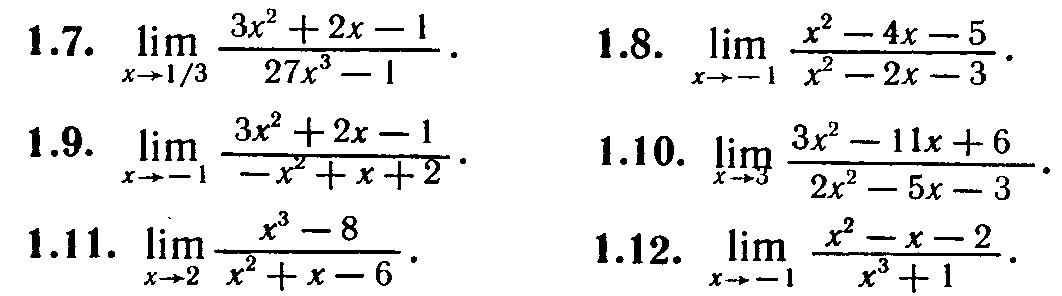 Проверка по коду.самооцениваниеСлайд №10Середина урока15 мин11 мин5 минV.Закрепление знанийИндивидуальная работа на сайте bilimland
Решение задач на раскрытие неопределенностеелВыполняют задание по ссылкеНаблюдение учителя, самопроверкаКомпьютер ссылкаКонец урока2 мин2 минVI. Рефлексия. Организует систематизацию и обобщение совместных достижений. Проводит рефлексию.1. факта, которые вы сегодня узнали …2 формы работы, которые вам понравились …3. вопрос, который у вас остался …На стикерах записывают свое мнение по поводу урока.Слайд №11Конец урока2 мин2 минVII. Домашнее заданиеВычислите пределы:1. 2. Выполните №№6.2-6.4Записывают Слайд №12